30. oktober 2020Novi Golf R – 
začelo se je odštevanje do svetovne premiereWolfsburg (D) – Najzmogljivejši model najuspešnejšega Volkswagna vseh časov. Odštevanje do svetovne premiere novega Golfa R se je že začelo – 4. november je tisti dan. Že dan kasneje bo v Nemčiji in Evropi stekla predprodaja novega športnega modela. Volkswagen z veliko hitrostjo širi paleto športnih različic Golfa. Po premieri izvedb GTI3, GTI Clubsport4, GTE5 in GTD6 je tu zdaj najbolj dinamični model osme generacije: novi Golf R. Kot vse modele Golfa tudi Golf R izdelujejo v tovarni v Wolfsburgu, domovini Golfa.Močnejši, aktivnejši, učinkovitejši ter še bolj povezan in digitaliziran. To so aduti novega Golfa R, dinamičnega paradnega konja osme generacije Golfa. Pri novem Golfu R velja še posebej izpostaviti inovativni štirikolesni pogon s funkcijo selektivnega porazdeljevanja navora na kolesih zadnje preme. Krmiljenje štirikolesnega pogona poteka prek t. i. upravitelja vozne dinamike, ki je omrežno povezan z ostalimi sistemi za podvozje, kot sta elektronska zapora diferenciala na sprednji premi (XDS) in sistem za prilagodljivo uravnavanje podvozja (DCC). Novi Golf R s tem zagotavlja optimalno vlečno silo, precizne in obenem nevtralne vozne lastnosti ter maksimalno stopnjo agilnosti. Razvojni cilj je bil največji možni užitek v vožnji in to na nivoju, ki ga doslej še nismo poznali. Ustrezno pogonsko moč zagotavlja 2,0-litrski štirivaljni turbomotor najzmogljivejše razvojne stopnje motorjev serije EA 888, ki je na voljo za novi Golf. Visokotehnološki agregat z direktnim vbrizgavanjem goriva se med drugim lahko pohvali z inovativnimi rešitvami, kot sta denimo v glavi motorja integrirano, tekočinsko hlajeno vodenje izpušnih plinov do turbopolnilnika ali pa variabilno krmiljenje ventilov z dvojnim zamikom odmikalne gredi.Ozrimo se nazaj: bil je prava avtomobilska senzacija – prvi Golf R322, predstavljen leta 2002. S 3,2-litrskim šestvaljnim motorjem z močjo 177 kW (241 KM) je bil to najmočnejši Golf, kar jih je Volkswagen izdelal do takrat. Poleg tega je imel štirikolesni pogon in pospešek le 6,6 sekunde od 0 do 100 km/h. Obseg prodaje je za trikrat presegel načrte. Od sredine leta 2003 je bil zanj kot za prvi Volkswagen na svetu na voljo menjalnik z dvojno sklopko (DSG). Bil je torej tehnološki pionir v razredu kompaktnih modelov. Leta 2005 je na trg prišel drugi Golf R322; s 184 kW (250 KM)2 še bolj zmogljiv in suveren. Potem so minila štiri leta do avtosalona IAA 2009 v Frankfurtu: tam je Volkswagen s svetovno premiero naslednika na osnovi šeste generacije Golfa presedlal z atmosferskega V6-motorja na 2,0-litrski štirivaljni turbo (TSI)2, ki je bil za 21 odstotkov varčnejši. Iz "R32" je tako postal "R" in z njim se je moč te tretje generacije povečala na 199 kW (270 KM)2. Septembra 2013 so znova na avtosalonu IAA predstavili četrto generacijo Golfa R, ki je temeljila na Golfu 7 in ki je z močjo 221 kW (300 KM)2 prebila magično mejo zmogljivosti. 1) Predserijska študija.2) Ti modeli niso več v ponudbi.
3) Golf GTI (180 kW/245 KM, s 7-stop. DSG) – (NEVC) poraba goriva v l/100 km: mestna 8,6, izvenmestna 5,3, kombinirana 6,5; emisija CO2 v g/km (kombinirana): 149 4) Golf GTI Clubsport (221 kW/300 KM, s 7-stop. DSG) – (NEVC) poraba goriva v l/100 km: mestna 8,4, izvenmestna 5,6, kombinirana 6,6; emisija CO2 v g/km (kombinirana): 151 5) Golf GTE – (NEVC) poraba goriva v l/100 km, kombinirana: 1,5; poraba električne energije v kW/h/100 km, kombinirana 11,4; emisija CO2 v g/km, kombinirana: 34 .6) Golf GTD (147 kW/200 KM, s 7-stop. DSG) – (NEVC) poraba goriva v l/100 km: mestna 5,4, izvenmestna 3,9, kombinirana 4,4; emisija CO2 v g/km (kombinirana): 117   Svetovna premiera: Volkswagen bo 4. novembra predstavil novi Golf R1Novi Golf R je najmočnejša izpeljanka Golfa v zgodovini tega modela, ki ima več kot 35 milijonov prodanih primerkovPraizvedba športnega avtomobila je bila premierno predstavljena leta 2002 kot Golf R322 z 241 KM in štirikolesnim pogonom; kot prvi Volkswagen je leta 2003 dobil menjalnik z dvojno sklopkoKontakti za medijeVolkswagen KomuniciranjeProduktno komuniciranje
Bernd SchröderTiskovni predstavnik 
za kompaktne modeleTel.: +49 5361 9-36867bernd.schroeder1@volkswagen.dePhilipp DörflerTiskovni predstavnik 
za kompaktne modeleTel.: +49 5361 9-87633philipp.doerfler@volkswagen.de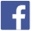 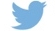 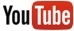 Več navolkswagen-newsroom.comNovi Golf R je že pripravljen na startO znamki Volkswagen: Znamka Volkswagen Osebna vozila je prisotna na več kot 150 trgih širom po svetu, vozila pa proizvaja na 50 lokacijah v 14 državah. Leta 2019 je Volkswagen prodal okrog 6,2 milijona vozil, med katera sodijo prodajne uspešnice, kot so Golf, Tiguan, Jetta in Passat. Trenutno je pri Volkswagnu po vsem svetu zaposlenih 195.878 ljudi. Poleg tega je v več kot 10.000 partnerskih avtohišah zaposlenih še 86.000 ljudi. Volkswagen sistematično izpopolnjuje proizvodnjo avtomobilov. Električna mobilnost, pametna mobilnost in digitalna preobrazba znamke so ključna strateška področja za prihodnost.